航空工业宜宾三江机械有限责任公司2022届校园招聘简章宜宾三江机械有限责任公司（以下简称航空工业三江或三江），成立于1965年，隶属于中国航空工业集团有限公司，是国有独资企业。公司所在地——四川省宜宾市，是川南经济核心区，位于成渝地区“1小时经济圈”。航空工业三江现有员工780人，研究员级职称4人，高级职称59人；享受政府津贴专家1人，航空工业一级技术专家1人，首席技能专家1人，特级技能专家1人；中央企业劳动模范1人，中央企业技术能手1人；四川省劳动模范1人，省级首席技师4人，省级特聘技师4人，省级技术能手2人。 企业名片：★国家高新技术企业★国家级重大新产品奖 1项★国家有效专利 80项（其中发明专利9项）★编制行业标准5项★省（部）级科技进步奖 10项★四川省企业技术中心★研发投入占销售收入10%业务领域：◆航空主要从事飞机及发动机燃油、液压、环控、管路系统中子系统及关键产品的研发生产；◆航天主要从事飞船及空间站的检漏系统、环控生保系统中关键产品的研发生产；◆陆装主要从事车辆装备制动系统、冷气系统、轮胎充放气系统、管路系统中分（子）系统及产品的研发生产工作。招聘职位：机械设计工程师、仿真开发工程师、工艺技术员、检验检测技术员、生产管理人员等需求专业：1、技术类：飞行器设计与制造、机械工程、机械电子、机电工程、流体力学、空气动力、材料科学与工程、检测技术、仿真技术（流体、强度）、应用化学、特种加工（热、表、弹、橡）技术等。2、管理类：生产管理、工商管理、计划与统计。技术和管理类学历要求：本科及以上；3、技能类：钳工、数控加工、机电一体化、化学分析、电镀（表面处理）、热处理、计量技术、检测技术等技能类学历要求：专科及以上。基本要求：成绩良好，专业符合录用岗位要求，专业软件使用熟练。薪酬待遇：我的薪酬=基本工资+岗级工资+绩效工资+工龄工资+各项津补贴+重大项目奖+专项成果奖+年终绩效+福利+中长期激励地    址：四川省宜宾市岷江北路72号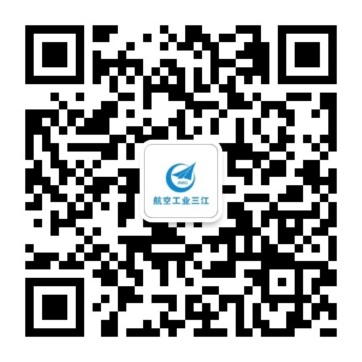 联 系 人：人力资源部  刘女士电    话：（0831）3522027  3522026邮    箱：sjjx@sjjx.cn（简历命名：“姓名+学校+专业+学历”并附成绩单）网   址：www.sjjx.cn学历专科本  科本  科本  科本  科硕  士硕  士硕  士博  士博  士博  士院校类别公办专科普通本科双一流院校双一流院校双一流院校普通院校双一流院校双一流院校普通院校双一流院校双一流院校院校类别公办专科普通本科一本院校211院校985院校普通院校211院校985院校普通院校211
院校985
院校见习工资（元）350048005500600065006500750085008500950011000综合性月收入=工资+全勤固定福利（1510元/月）综合性月收入=工资+全勤固定福利（1510元/月）综合性月收入=工资+全勤固定福利（1510元/月）综合性月收入=工资+全勤固定福利（1510元/月）综合性月收入=工资+全勤固定福利（1510元/月）综合性月收入=工资+全勤固定福利（1510元/月）综合性月收入=工资+全勤固定福利（1510元/月）综合性月收入=工资+全勤固定福利（1510元/月）综合性月收入=工资+全勤固定福利（1510元/月）综合性月收入=工资+全勤固定福利（1510元/月）综合性月收入=工资+全勤固定福利（1510元/月）综合性月收入=工资+全勤固定福利（1510元/月）